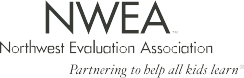 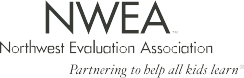 ©2014 Northwest Evaluation Association™  |  NWEA.org Rev 12/141 of 1MAPXX_PRDV20329Instructional Ladder Template 1Instructional Ladder Template 1Instructional Ladder Template 1StandardsStandardsStandardsLearning StatementsStudents:RIT over 261:Students:RIT 251–260:Students:RIT 241–250:Students:RIT 231–240:Students:RIT 221–230:Students:RIT 211–220:Students:RIT 201–210:Students:RIT 191–200:Students:RIT 181–190:Students:RIT 171–180:Students:RIT 161–170:Students:RIT below 161: